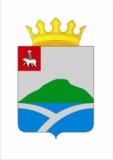 ЗЕМСКОЕ СОБРАНИЕУИНСКОГО  МУНИЦИПАЛЬНОГО РАЙОНА ПЕРМСКОГО КРАЯРЕШЕНИЕВ соответствии с Федеральным законом от 06.10.2003 № 131-ФЗ «Об общих принципах организации местного самоуправления в Российской Федерации», со ст.ст. 19, 47 Устава Уинского муниципального района Земское Собрание Уинского муниципального района РЕШАЕТ:1. Одобрить проект решения Земского Собрания Уинского муниципального района «О внесении изменений и дополнений в Устав Уинского муниципального района» согласно приложению.2. Контроль за исполнением решения возложить на постоянную комиссию по вопросам местного самоуправления Земского Собрания Уинского муниципального района.3. Настоящее решение вступает в силу со дня официального опубликования в районной газете «Родник-1» и подлежит размещению на официальном сайте Уинского муниципального района в сети «Интернет».	   проект	ЗЕМСКОЕ СОБРАНИЕУИНСКОГО МУНИЦИПАЛЬНОГО РАЙОНА ПЕРМСКОГО КРАЯРЕШЕНИЕВ соответствии с Федеральным законом от 06.10.2003 № 131-ФЗ «Об общих принципах организации местного самоуправления в Российской Федерации», Федеральным Законом от 02.03.2007 № 25-ФЗ « О муниципальной службе в Российской Федерации», Федеральным Законом от 25.12.2008 N 273-ФЗ «О противодействии коррупции"     Уинского муниципального района РЕШАЕТ:Внести в Устав Уинского муниципального района следующие изменения и дополнения: 1.1 в статье  10 «Вопросы местного значения муниципального района» пункт 15 части 1 дополнить словами ", направление уведомления о соответствии указанных в уведомлении о планируемых строительстве или реконструкции объекта индивидуального жилищного строительства или садового дома (далее - уведомление о планируемом строительстве) параметров объекта индивидуального жилищного строительства или садового дома установленным параметрам и допустимости размещения объекта индивидуального жилищного строительства или садового дома на земельном участке, уведомления о несоответствии указанных в уведомлении о планируемом строительстве параметров объекта индивидуального жилищного строительства или садового дома установленным параметрам и (или) недопустимости размещения объекта индивидуального жилищного строительства или садового дома на земельном участке, уведомления о соответствии или несоответствии построенных или реконструированных объекта индивидуального жилищного строительства или садового дома требованиям законодательства о градостроительной деятельности при строительстве или реконструкции объектов индивидуального жилищного строительства или садовых домов на земельных участках, расположенных на территориях поселений, принятие в соответствии с гражданским законодательством Российской Федерации решения о сносе самовольной постройки, решения о сносе самовольной постройки или ее приведении в соответствие с предельными параметрами разрешенного строительства, реконструкции объектов капитального строительства, установленными правилами землепользования и застройки, документацией по планировке территории, или обязательными требованиями к параметрам объектов капитального строительства, установленными федеральными законами (далее также - приведение в соответствие с установленными требованиями), решения об изъятии земельного участка, не используемого по целевому назначению или используемого с нарушением законодательства Российской Федерации, осуществление сноса самовольной постройки или ее приведения в соответствие с установленными требованиями в случаях, предусмотренных Градостроительным кодексом Российской Федерации";1.2. часть 1 статьи 10.1. Права органов местного самоуправления муниципального района на решение вопросов, не отнесенных к вопросам местного значения муниципальных районов дополнить пунктом 16 следующего содержания:"16) осуществление мероприятий по защите прав потребителей, предусмотренных Законом Российской Федерации от 7 февраля 1992 года N 2300-1 "О защите прав потребителей".";1.3. в статье 80. Ограничения и запреты, связанные с муниципальной службой  а) часть 2 пункт 3 изложить в следующей редакции:"3) участвовать в управлении коммерческой организацией или некоммерческой организацией, за исключением следующих случаев:а) участие в управлении совета муниципальных образований субъекта Российской Федерации, иных объединений муниципальных образований, политической партией, участие в съезде (конференции) или общем собрании иной общественной организации, жилищного, жилищно-строительного, гаражного кооперативов, садоводческого, огороднического, дачного потребительских кооперативов, товарищества собственников недвижимости;б) участие на безвозмездной основе в деятельности коллегиального органа организации на основании акта Президента Российской Федерации или Правительства Российской Федерации;в) представление на безвозмездной основе интересов Российской Федерации или субъекта Российской Федерации в органах управления и ревизионной комиссии организации, учредителем (акционером, участником) которой является Российская Федерация или субъект Российской Федерации, в соответствии с нормативными правовыми актами Правительства Российской Федерации или нормативными правовыми актами субъекта Российской Федерации, определяющими порядок осуществления от имени Российской Федерации или субъекта Российской Федерации полномочий учредителя организации либо управления находящимися в федеральной собственности или собственности субъекта Российской Федерации акциями (долями участия в уставном капитале);г) представление на безвозмездной основе интересов муниципального образования в органах управления и ревизионной комиссии организации, учредителем (акционером, участником) которой является муниципальное образование, в соответствии с муниципальными правовыми актами, определяющими порядок осуществления от имени муниципального образования полномочий учредителя организации или управления находящимися в муниципальной собственности акциями (долями участия в уставном капитале);д) иных случаев, предусмотренных федеральными законами;";б) дополнить пунктом 3.1 следующего содержания:"3.1) заниматься предпринимательской деятельностью лично или через доверенных лиц;".2. Изменения в Устав Уинского муниципального района Пермского края направить на государственную регистрацию в установленном законом порядке.3. Настоящее решение подлежит официальному опубликованию в районной газете «Родник-1» после государственной регистрации.4. Настоящее решение вступает в силу со дня его официального опубликования в районной газете «Родник-1» после государственной регистрации.5. Контроль над исполнением решения возложить на комиссию по вопросам местного самоуправления Земского Собрания Уинского муниципального района. Глава муниципального района			                  А.Н. ЗелёнкинПредседатель Земского Собрания					Е.М. Козловаот 20 сентября 2018  года                              №    369О проекте решения Земского Собрания Уинского муниципального района «О внесении изменений и дополнений в Устав Уинского муниципального района»Глава муниципального района А.Н. ЗелёнкинПредседатель Земского Собраниямуниципального районаЕ.М. КозловаПриложение к решению Земского Собранияот 20.09.2018  № 369от _______  2018 года№ ____ О внесении изменений и дополнений в Устав Уинского муниципального района